MABALACAT CITY COLLEGE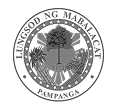 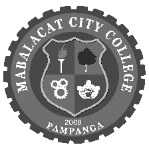 Rizal St., Dolores, Mabalacat City, PampangaREQUEST FOR CORRECTION OF NAME/DATE OF BIRTH/PLACE OF BIRTHTO BE FILLED OUT BY THE APPLICANTName of Applicant _________________________________  Date:  _____________________ Home Address:  ___________________________________ Contact No. _________________NAME/DATE OF BIRTH/PLACE OF BIRTH TO BE CORRECTED:From ___________________________________________________________________                            (Incorrect name or date of birth or place of birth USED)To _____________________________________________________________________                                    (Appearing in Birth Certificate issued by PSO)“By signing this form, I give my consent to the collection, use, disclosure and processing of my personal and/or sensitive information.”________________________                                                                                                                                                        Applicant’s SignatureRequirements:	Birth Certificate Original	Personal Affidavit (Xerox Copy only)	Joint of Affidavit of Two (2) Disinterested Persons (Xerox Copy only)MCC Reg Form No. 21